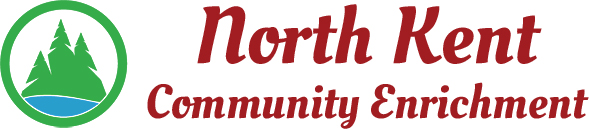 204 E. Muskegon Cedar Springs, MI 49319616-696-7320	www.myNKCE.comAgenda for Regular Meeting of Monday Nov 1, 2021 @ 6:00 PM IN PERSONCall to orderApproval of agendaConsent Agenda	Approval of October 2021 MinutesApproval of October Financial Statements Information and Discussion ItemsDaddy daughter Dance - Feb 5thMother Son Nerf war – March 5thChicago Bus trip – November 13Fall EventsFinancial reportAction ItemsConfirm Next Meeting December 6, 2021Adjourn